Poznáváme velké tiskací OFormou několika hravých úkolů v pracovním listu si děti procvičí psaní velkého tiskacího písmene O a zejména si upevní jeho vizuální podobu. Pracovní list je určen především žákům prvních tříd nebo bystrým předškolákům. Děti budou potřebovat pastelky.Abeceda: Písmeno O__________________________________________________V básničce zakroužkujte všechna písmena O.Orangután s opicí,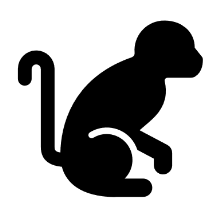 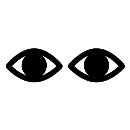 po Ole se opičí.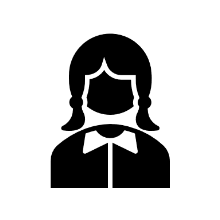 Ospale si oči mnou,potom spolu šaškujou.Podívej se na velké písmeno O. Ve směru šipky alespoň desetkrát obtáhni přerušovanou čáru uvnitř písmene O.Škrtni písmena, která do řady písmen O nepatří.A O O O I L J I O O O A E I O O O O C D Q Q O OPomůžeš písmenu O dostat se ven z bludiště? Kresli cestu ze středu bludiště pastelkou.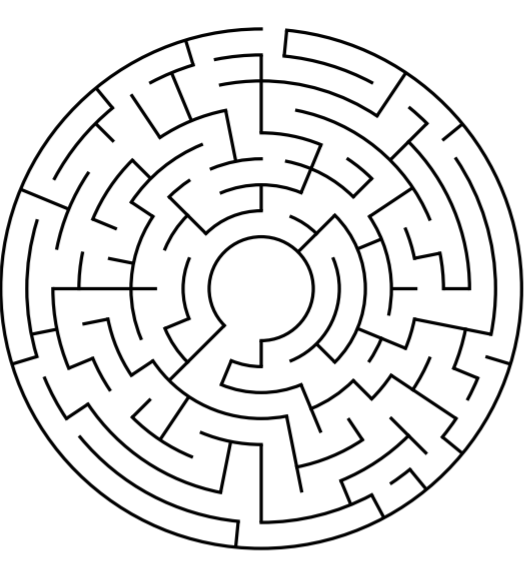 Písmeno O může připomínat obličej. Dokresli svůj obličej do písmene O.Co jsem se touto aktivitou naučil/a:………………………………………………………………………………………………………………………………………………………………………………………………………………………………………………………………………………………………………………………………………………………………………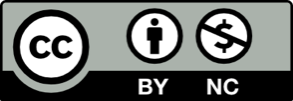 